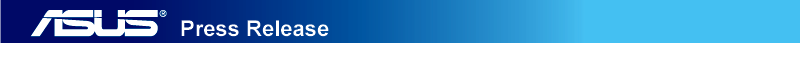 ASUS FX503 - doskonała wydajność i mobilnośćASUS wprowadził do sprzedaży model FX503, kompaktowego i wydajnego laptopa z systemem Windows 10, który jest idealny do mobilnej rozgrywki. FX503 jest wyposażony w procesor Intel® Core™ siódmej generacji, kartę graficzną NVIDIA® GeForce® z serii GTX 10 i baterię o ogromnej pojemności, dzięki czemu laptop ten oferuje wysoką wydajność – i to przez cały dzień. Laptop FX503 wyróżnia się pięknym profilem mierzącym zaledwie 2,4 cm i niewielką wagą na poziomie jedynie 2,3 kg, co czyni go idealnym wyborem do rozgrywki i wielozadaniowości w dowolnym momencie i w dowolnym miejscu. W jego stylowej i eleganckiej obudowie zintegrowano klawiaturę podobną do desktopowych, która jest podświetlona w intensywnym kolorze czerwonym dla wygodnej i precyzyjnej pracy czy gry – przez całą noc i cały dzień.Procesor klasy gamingowej i ogromna wydajność graficznaFX503 w maksymalnej konfiguracji dysponuje procesorem Intel Core i7-7700HQ oraz kartą graficzną NVIDIA GeForce GTX 1060 z 6 GB GDDR5 VRAM i obsługą technologii Microsoft® DirectX® 12 – dla zapewniania płynnej wielozadaniowości w pracy lub w szkole, a także rozgrywki w najnowsze tytuły. Dla zagwarantowania niezawodnego chłodzenia podczas sesji gamingowych, FX503 wyposażono w parę miedzianych rurek cieplnych i dwa wentylatory, aby niezależnie chłodzić procesor i kartę graficzną, umożliwiając intensywną rozgrywkę bez dławienia się systemu w skutek przegrzania. Dodatkowa funkcja Fan Overboost maksymalizuje efektywność chłodzenia, zapewniając FX503 stabilność pracy, jaka jest wymagana do wykonywania każdego rodzaju zadań.FX503 zapewnia użytkownikowi łatwy dostęp do zainstalowanych dysków oraz możliwość ich wymiany – wystarczy w tym celu tylko wykręcić jedną śrubę! Laptop FX503 jest oferowany z fabrycznie instalowanym systemem Windows 10 dla zapewnienia najwyższej produktywności i najlepszych wrażeń gamingowych.Desktopowa klawiatura dla wygodnego i precyzyjnego sterowaniaKlawiatura wyspowa zainstalowana w laptopie FX503 została inteligentnie zaplanowana dla zapewnienia wygody i precyzji sterowania. Niskoprofilowe klawisze z mechanizmem nożycowym oferują skok na poziomie 1,8 mm dla wyraźnie odczuwalnych kliknięć podczas pisania. Są także podświetlone w żywym czerwonym kolorze, co gwarantuje wygodę użytkowania w dzień i w nocy. FX503 dysponuje funkcjami zaprojektowanymi specjalnie dla graczy – w tym zaakcentowanymi klawiszami WASD, technologią N-key rollover, szerokim klawiszem spacji, wydzielonymi klawiszami kursora, oraz nasadkami klawiszy z wgłębieniem 0,25 mm, umożliwiające szybkie, precyzyjne i wygodne sterowanie.Piękna i kompaktowa konstrukcjaFX503 wyróżnia się nową kompaktową konstrukcją. Dzięki bardzo smukłemu profilowi mierzącemu 2,4 cm i niewielkiej wadze wynoszącej zaledwie 2,3 kg laptop FX503 jest wyjątkowo mobilny. Możesz go więc zabrać ze sobą wszędzie i cieszyć się rozrywką, wielozadaniowością lub graniem w podróży.Wysokiej klasy 15,6-calowy ekran Laptop FX503 jest wyposażony w wysokiej klasy ekran 15,6-calowy Full HD z matrycą klasy IPS. Zapewnia on doskonałą spójność kontrastu i koloru, a także zapobiega zmianie kolorów w każdej pozycji – wyświetlany na nim obraz jest więc zawsze czytelny. Dodając matowe wykończenie ekranu praktycznie wyeliminowano rozpraszające odblaski lub odbicia.System dźwiękowy od ICEpowerFX503 posiada zintegrowane głośniki, które zostały rozmieszczone w taki sposób, aby dostarczały mocnego dźwięku bezpośrednio w stronę użytkownika. Ten inteligentny system napędzany technologią ICEpower® zapewnia naprawdę wciągające wrażenia podczas słuchania muzyki oraz rozgrywki – wszystko jest głośne i brzmi bardzo czysto.SPECYFIKACJEASUS FX503SPECYFIKACJEASUS FX503ProcesorIntel® Core™ i7-7700HQIntel® Core™ i5-7300HQKarta graficznaNVIDIA® GeForce® GTX 1050; 2 GB / 4 GB GDDR5 VRAMNVIDIA® GeForce® GTX 1060; 3 GB / 6 GB GDDR5 VRAMSystem operacyjnyWindows 10Windows 10 ProfessionalEkran15,6" Full HD (1920x1080) matryca klasy IPS, 60 Hz, 25 ms, 45% NTSC15,6" Full HD (1920x1080) matryca TN, 60 Hz, 25 ms, 45% NTSCChipsetChipset Intel® HM175Pamięć DDR4 2400 MHz SDRAM; maks. 32 GBDyski M.2 SATA3 128 GB / 256 GB / 512 GB SSD2,5" 5400rpm 1 TB HDD2,5" 5400rpm 1 TB Hybrid HDD2,5" 7200rpm 1 TB HDDŁączność bezprzewodowa802.11ac 2x2 Wi-Fi802.11b/g/n 1x1 Wi-FiBluetooth® 4.1ŁącznośćFX503VD: 2 x USB 3.1 Gen; 1 x USB 2.0 | FX503VM: 3 x USB 3.1 Gen1 x HDMI 1.41 x gniazdo RJ-451 x czytnik kart 2-w-11 x gniazdo 3,5 mm typu kombo (mikrofon i słuchawki)1 x zamek KensingtonKameraKamera HD    KlawiaturaPodświetlona klawiatura typu chicletDźwięk 2 głośniki (2 W każdy)Mikrofony typu arrayAkcesoria opcjonalneTorba ASUS Carry Myszka ASUSBateriaBateria 64WhKoloryCzarnyWymiary38,4 x 26,2 x 2,4 cmWaga:2,3 kg